БЮДЖЕТКА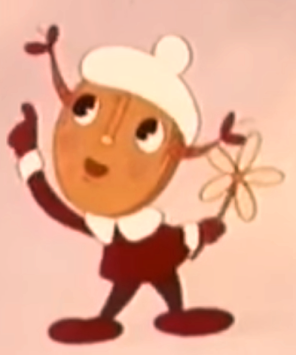 	 БЮДЖЕТ – БОНУСНАЯ ФИШКА 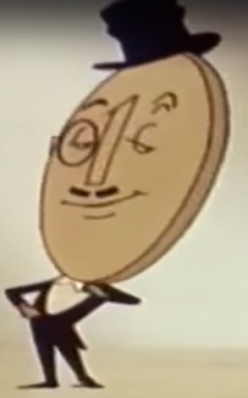 